Vocabulario de La belleza y la estética Pt. 1bruñido clavel desdén lozanogoza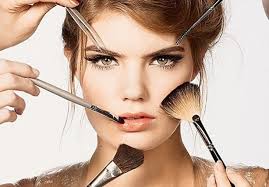 clavel la belleza la estética el retoqueRadicar El/la mozo(a)DespampananteAfable Agraciado(a)DesplegarseSensible Cotidiano(a)La quejaVocabulario de La belleza y la estética Pt. 1bruñido clavel desdén lozanogozaclavel la belleza la estética el retoqueRadicar El/la mozo(a)DespampananteAfable Agraciado(a)DesplegarseSensible Cotidiano(a)La queja